Родители, не оставляйте детей без присмотра!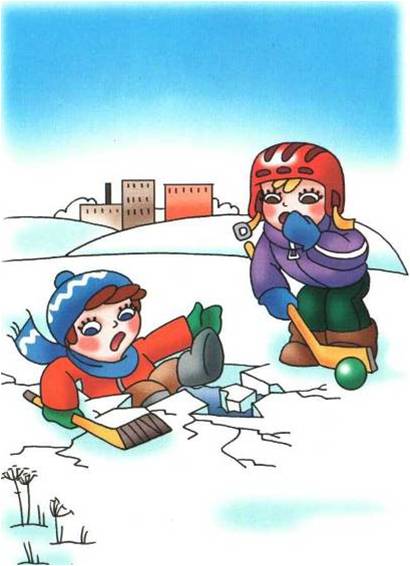 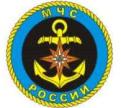 ГИМС МЧС России по Тверской области предупреждает!